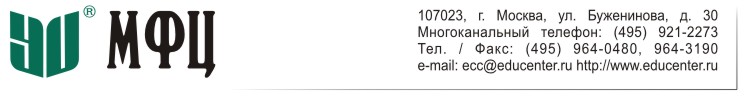 г. Москва, 21 ноября 2018 г.Приглашение к участию в семинарахдля бюджетных организацийИнститут МФЦ, имеющий значительный опыт повышения квалификации ведущих российских организаций и учреждений, приглашает принять участие руководителей учреждений, финансистов, бухгалтеров, экономистов, ревизоров, юристов в авторском семинаре по теме «Годовая отчетность 2018 года. Актуальные вопросы практической деятельности казенных, бюджетных, автономных учреждений», который состоится в г. Москве с 10 декабря по 14 декабря 2018 года.На семинаре выступятГусева Н.М. - директор Центра образования и внутреннего контроля Института МФЦ, к. э. н, государственный советник 2 класса, автор практических консультаций в системе ГОСФИНАНСЫКузенкова Т. А. -  эксперт рабочей группы Минфина по совершенствованию бюджетного учета в учреждениях госсектора управления.Представители Департамента бюджетной методологии и финансовой отчетности в   государственном секторе)На семинарах будут рассмотрены следующие вопросы:Тема «Отчетность учреждений 2018».Тема «Финансовый результат от прочих операций».Тема «Актуальные вопросы практики финансирования».Тема «Вопросы практической деятельности в учреждениях в связи с принятием новых федеральных стандартов».Тема «Расчеты и обязательства в учреждении». Тема «Бюджетная классификация».Тема «Инвентаризация имущества, активов и обязательств учреждения. Основные изменения в порядке проведения в связи с введением новых федеральных стандартов».Тема «Практические аспекты учетной политики 2018-2019 гг». Тема «Платные услуги».Тема «Ответственность и контроль».Тема «Внутренний контроль 2018». По итогам обучения выдается Удостоверение о повышении квалификации установленного образца. Подробная информация о семинаре http://www.educenter.ru/seminars-series/seminars/rseminars/rseminars_534.html 